www.elmgram.ir       	 نام و نام خانوادگی :kh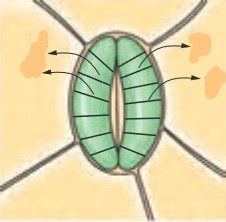 